NOWOŚĆ IBUVIT WITAMINA C 1000  suplement diety IBUVIT WITAMINA C 1000 w MAKSYMALNEJ DAWCE W POSTACI TRÓJWARSTOWEJ TABLETKI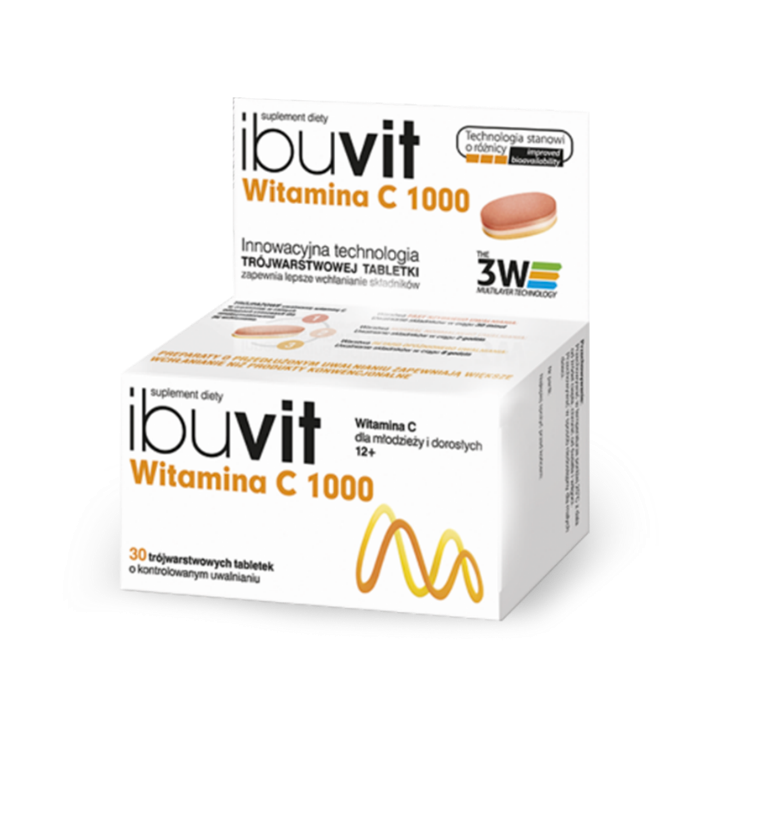 Stopniowe i wielofazowe uwalnianie witaminy C 1000 mgWsparcie odporności i ochrona komórek przed stresem oksydacyjnym1 x dziennieSuplement diety Ibuvit Witamina C 100030 trójwarstwowych tabletek o stopniowym uwalnianiuWitamina C pomaga w: utrzymaniu prawidłowego funkcjonowania układu odpornościowego w trakcie intensywnych ćwiczeń fizycznych i po nich; prawidłowej produkcji kolagenu w celu zapewnienia prawidłowego funkcjonowania naczyń krwionośnych, kości, chrząstki, dziąseł, skóry, zębów; prawidłowym funkcjonowaniu układu nerwowego, układu odpornościowego; utrzymaniu prawidłowych funkcji psychologicznych; ochronie komórek przed stresem oksydacyjnym; Witamina C przyczynia się do zmniejszenia uczucia zmęczenia i znużeniaSkładniki: witamina C (kwas l-askorbinowy); substancja wypełniająca: celuloza mikrokrystaliczna;  stabilizator: hydroksypropylometyloceluloza, hydroksypropyloceluloza; substancja wypełniająca: fosforan wapnia; substancje przeciwzbrylające: mono- i diglicerydy kwasów tłuszczowych, sole magnezowe kwasów tłuszczowych, dwutlenek krzemu; barwniki: tlenki i wodorotlenki żelaza.Zakłady Farmaceutyczne POLPHARMA SA, 83-200 Starogard Gdański ul. Pelplińska 19